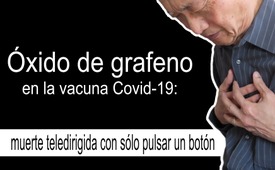 Óxido de grafeno en la vacuna Covid-19: muerte teledirigida con sólo pulsar un botón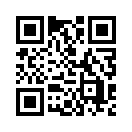 En noviembre de 2021, el investigador español Prof. Dr. Pablo Campra de la Universidad de Madrid detectó óxido de grafeno en las vacunas Corona. Las partículas de grafeno actúan como pequeñas antenas para las radiaciones electromagnéticas, como la radio móvil, que pueden provocar trastornos dramáticos, incluso la muerte. ¿Coincidencia o cálculo?El investigador español Prof. Dr. Pablo Campra de la Universidad de Madrid detectó óxido de grafeno en las vacunas Corona en noviembre de 2021. 

El óxido de grafeno es un material altamente conductor de la electricidad. En el cuerpo, viaja a los órganos más activos electromagnéticamente. 

Entre ellos figuran el sistema nervioso, el cerebro y, sobre todo, el corazón. 

La actividad electromagnética aumenta cuando el corazón se somete a un mayor esfuerzo, por ejemplo, durante la práctica deportiva.

Esto podría explicar por qué los atletas vacunados contra Corona se ven afectados con mucha más frecuencia por trastornos del ritmo cardíaco. 

Además, las partículas de grafeno actúan como pequeñas antenas para la radiación electromagnética, como la radio móvil. 
En el cuerpo, las partículas de grafeno se polarizan por esta radiación, es decir, se genera una tensión eléctrica. 

Y a continuación, transmiten estos impulsos de tensión al tejido corporal circundante. 

Por ejemplo, el músculo cardíaco, el cerebro y los nervios, lo que puede provocar trastornos dramáticos, incluso la muerte. 

¿Es esta "muerte teledirigida" un trágico accidente o incluso un pérfido cálculo?de adj; hm.Fuentes:Óxido de grafeno en las vacunas Covid 19 y sus devastadoras consecuencias:
https://t.me/GrapheneAgenda/399
https://t.me/GrapheneAgenda/421Esto también podría interesarle:#Coronavirus-es - www.kla.tv/Coronavirus-es

#vacunacion - vacunación - www.kla.tv/vacunacion

#Vacuna_Covid - Vacuna Covid - www.kla.tv/Vacuna_CovidKla.TV – Las otras noticias ... libre – independiente – no censurada ...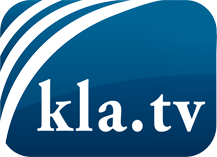 lo que los medios de comunicación no deberían omitir ...poco escuchado – del pueblo para el pueblo ...cada viernes emisiones a las 19:45 horas en www.kla.tv/es¡Vale la pena seguir adelante!Para obtener una suscripción gratuita con noticias mensuales
por correo electrónico, suscríbase a: www.kla.tv/abo-esAviso de seguridad:Lamentablemente, las voces discrepantes siguen siendo censuradas y reprimidas. Mientras no informemos según los intereses e ideologías de la prensa del sistema, debemos esperar siempre que se busquen pretextos para bloquear o perjudicar a Kla.TV.Por lo tanto, ¡conéctese hoy con independencia de Internet!
Haga clic aquí: www.kla.tv/vernetzung&lang=esLicencia:    Licencia Creative Commons con atribución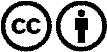 ¡Se desea la distribución y reprocesamiento con atribución! Sin embargo, el material no puede presentarse fuera de contexto.
Con las instituciones financiadas con dinero público está prohibido el uso sin consulta.Las infracciones pueden ser perseguidas.